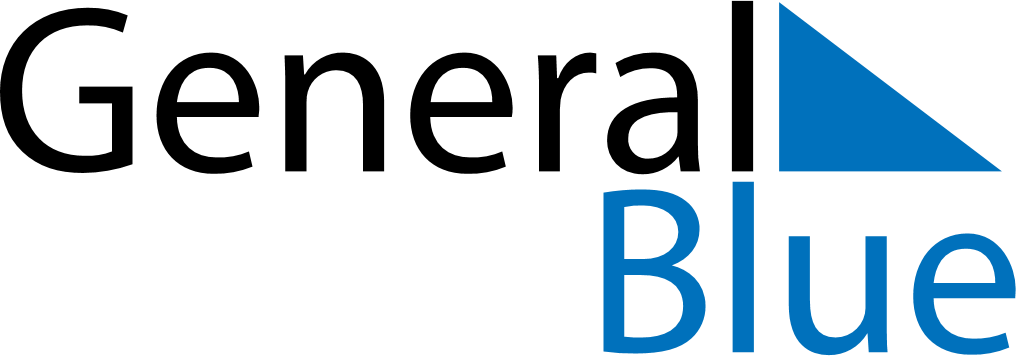 May 2024May 2024May 2024May 2024May 2024May 2024Sroda Wielkopolska, Greater Poland, PolandSroda Wielkopolska, Greater Poland, PolandSroda Wielkopolska, Greater Poland, PolandSroda Wielkopolska, Greater Poland, PolandSroda Wielkopolska, Greater Poland, PolandSroda Wielkopolska, Greater Poland, PolandSunday Monday Tuesday Wednesday Thursday Friday Saturday 1 2 3 4 Sunrise: 5:20 AM Sunset: 8:15 PM Daylight: 14 hours and 55 minutes. Sunrise: 5:18 AM Sunset: 8:17 PM Daylight: 14 hours and 59 minutes. Sunrise: 5:16 AM Sunset: 8:19 PM Daylight: 15 hours and 3 minutes. Sunrise: 5:14 AM Sunset: 8:20 PM Daylight: 15 hours and 6 minutes. 5 6 7 8 9 10 11 Sunrise: 5:12 AM Sunset: 8:22 PM Daylight: 15 hours and 10 minutes. Sunrise: 5:10 AM Sunset: 8:24 PM Daylight: 15 hours and 13 minutes. Sunrise: 5:08 AM Sunset: 8:25 PM Daylight: 15 hours and 17 minutes. Sunrise: 5:07 AM Sunset: 8:27 PM Daylight: 15 hours and 20 minutes. Sunrise: 5:05 AM Sunset: 8:29 PM Daylight: 15 hours and 23 minutes. Sunrise: 5:03 AM Sunset: 8:30 PM Daylight: 15 hours and 27 minutes. Sunrise: 5:02 AM Sunset: 8:32 PM Daylight: 15 hours and 30 minutes. 12 13 14 15 16 17 18 Sunrise: 5:00 AM Sunset: 8:34 PM Daylight: 15 hours and 33 minutes. Sunrise: 4:58 AM Sunset: 8:35 PM Daylight: 15 hours and 36 minutes. Sunrise: 4:57 AM Sunset: 8:37 PM Daylight: 15 hours and 40 minutes. Sunrise: 4:55 AM Sunset: 8:38 PM Daylight: 15 hours and 43 minutes. Sunrise: 4:54 AM Sunset: 8:40 PM Daylight: 15 hours and 46 minutes. Sunrise: 4:52 AM Sunset: 8:41 PM Daylight: 15 hours and 49 minutes. Sunrise: 4:51 AM Sunset: 8:43 PM Daylight: 15 hours and 52 minutes. 19 20 21 22 23 24 25 Sunrise: 4:49 AM Sunset: 8:44 PM Daylight: 15 hours and 55 minutes. Sunrise: 4:48 AM Sunset: 8:46 PM Daylight: 15 hours and 57 minutes. Sunrise: 4:47 AM Sunset: 8:47 PM Daylight: 16 hours and 0 minutes. Sunrise: 4:45 AM Sunset: 8:49 PM Daylight: 16 hours and 3 minutes. Sunrise: 4:44 AM Sunset: 8:50 PM Daylight: 16 hours and 6 minutes. Sunrise: 4:43 AM Sunset: 8:52 PM Daylight: 16 hours and 8 minutes. Sunrise: 4:42 AM Sunset: 8:53 PM Daylight: 16 hours and 11 minutes. 26 27 28 29 30 31 Sunrise: 4:41 AM Sunset: 8:54 PM Daylight: 16 hours and 13 minutes. Sunrise: 4:40 AM Sunset: 8:56 PM Daylight: 16 hours and 15 minutes. Sunrise: 4:39 AM Sunset: 8:57 PM Daylight: 16 hours and 18 minutes. Sunrise: 4:38 AM Sunset: 8:58 PM Daylight: 16 hours and 20 minutes. Sunrise: 4:37 AM Sunset: 8:59 PM Daylight: 16 hours and 22 minutes. Sunrise: 4:36 AM Sunset: 9:00 PM Daylight: 16 hours and 24 minutes. 